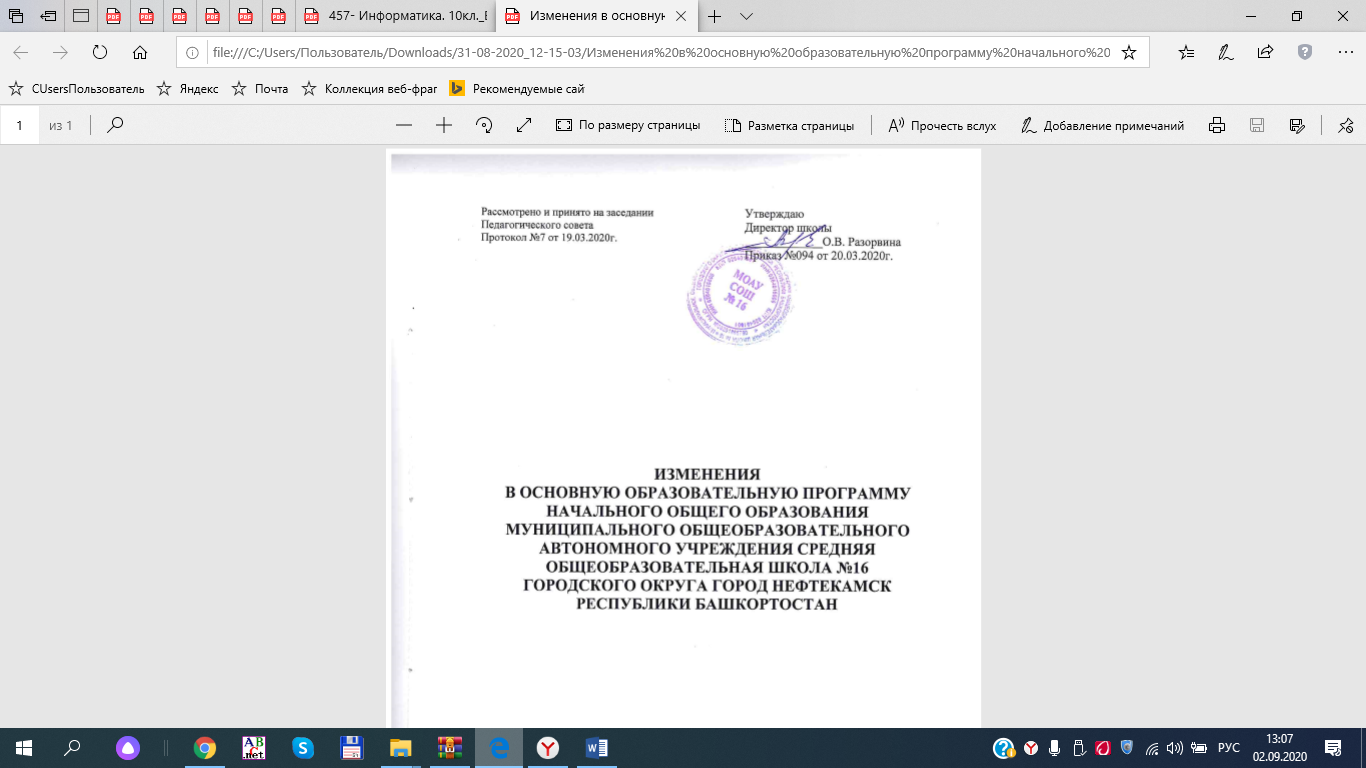 Учебный план начального общего образования Муниципального общеобразовательного автономного учреждения средняя общеобразовательная школа №16 городского округа город Нефтекамск на 2020-2021 учебный год (1-4 классы)Учебный план начального общего образования Муниципального общеобразовательного автономного учреждения средняя общеобразовательная школа №16 городского округа город Нефтекамск на 2020-2021 учебный год (1-4 классы)Внеурочная деятельностьУчебный план для начального общего образования Муниципального общеобразовательного автономного учреждения средняя общеобразовательная школа №16 на 2020 – 2021 учебный год разработан на основе нормативно – правовых документов:Федеральный закон "Об образовании в Российской Федерации от 29 декабря 2012 г. N 273-03 ФЗ (с изменениями и дополнениями);Закон Республики Башкортостан «Об образовании в Республике Башкортостан» от 01.07.2013 г №696-з.Закон Республики Башкортостан «О языках народов Республики Башкортостан» №216-З от 15.02.1999 года.Постановление об утверждении государственной программы «Сохранение и развитие государственных языков Республики Башкортостан и языков народов Республики Башкортостан» и внесении изменений в некоторые решения Правительства Республики Башкортостан от 17.08.18г. №395.Федеральный государственный образовательный стандарт начального общего образования, утвержденный приказом Министерства образования и науки Российской Федерации от 6 октября 2009 г. № 373 (с изменениями и дополнениями в соответствии с приказами Министерства образования и науки РФ «О внесении изменений в приказ МО и науки от 6 октября 2009 года № 373 «Об утверждении и введении в действие федерального государственного образовательного стандарта начального общего образования» № 1643 от 29.12.2014; «О внесении изменений в федеральный государственный образовательный стандарт начального общего образования, утвержденный приказом Министерства образования и науки Российской Федерации от 06.10.2009 № 373» № 1576 от 31.12.2015г).Санитарно-эпидемиологические правила и нормативы СанПиН 2.4.2.2821-10 "Санитарно-эпидемиологические требования к условиям и организации обучения в общеобразовательных учреждениях", утвержденные постановлением Главного государственного санитарного врача Российской Федерации от 29.12.2010 № 189 (в ред. Постановления Главного государственного санитарного врача РФ № 81 от 24.12.2015).  Письмо Минобрнауки РФ от 08.10.2010 г № ИК-1494/19 «О введении третьего часа физической культуры». Письмо Министерства образования и науки РФ «Об изучении предметных областей: «Основы религиозных культур и светской этики» и «Основы духовно-нравственной культуры народов России» от 25.05.2015г. № 08-761. Концепция развития национального образования в Республике Башкортостан от 31.12.2009 г. № УП-730/.Письмо МО РБ о преподавании башкирского государственного языка и родных языков народов РБ от 11.09. 2014 года №13-05/498;Письмо «О реализации Закона РБ «О языках народов Республики Башкортостан», от 09.07.2012 № 499-1502.Приказом Министерства образования и науки Российской Федерации от 28.12.2018 г. №345 «О федеральном перечне учебников, рекомендованных к использованию при реализации имеющих государственную аккредитацию образовательных программ начального общего, основного общего и среднего общего образования»;Приказ Министерства образования и науки России от 09.06.2016 года № 699 «Об утверждении перечня организаций, осуществляющих выпуск учебных пособий, которые допускаются к использованию при реализации имеющих государственную аккредитацию образовательных программ начального общего, основного общего, среднего общего образования».Устава МОАУ СОШ №16 городского округа город Нефтекамск, утвержденного Постановлением главы администрации городского округа город Нефтекамск Республики Башкортостан от 13.04.2018 года.Обучение в МОАУ СОШ №16 предоставляет возможность обучения на начальном уровне образования в очной, очно-заочной и заочной формах (по запросам родителей (законных представителей).       Часы учебного плана рассчитаны с учетом 5-дневной учебной недели в 1-4 классах.Продолжительность учебного года в 1 классах составляет 33 недели (одна неделя – дополнительные каникулы для первоклассников в феврале), 2-4 классах – 35 учебных недель.Обучение в 1-м классе осуществляется с соблюдением следующих дополнительных требований:- «ступенчатый» режим обучения: в первом полугодии в сентябре - октябре – по 3 урока в день по 35 минут каждый, в ноябре-декабре – по 4 урока по 35 минут каждый; в январе - мае – по 4 урока по 40 минут каждый.  В соответствии с пунктом 9 раздела 10 СанПиН продолжительность уроков во 2 - 4 классах составляет 40 минут.       Учебный план начального общего образования состоит из двух частей — обязательной части и части, формируемой участниками образовательных отношений.Обязательная часть учебного плана определяет состав учебных предметов обязательных предметных областей, формирует систему предметных навыков и личностных качеств, соответствующих требованиям ФГОС НОО, и отражает содержание образования, которое ориентировано на приобщение обучающихся к общероссийским культурным и национально-значимым ценностям и обеспечивает достижение важнейших целей современного начального образования.Учебный план начального общего образования составлен в соответствии с программой УМК «Школа России» в 1а,1б,1в,2а,2б,2в,3а,3б,3в,3г 4а,4б,4в классах.  При изучении учебного предмета «Иностранный язык (английский) предусмотрено деление классов на группы.     В 4-м классе в рамках комплексного учебного курса «Основы религиозных культур и светской этики» организовано изучение модуля «Основы светской этики», выбор которого сделан на основе заявлений обучающихся (протоколы родительских собраний в 3-х классах от 12.03.2020 года).Предметная область «Родной язык и литературное чтение на родном языке» представлена следующими учебными предметами: «Родной (башкирский) язык» и «Литературное чтение на родном (башкирском) языке», «Родной (татарский) язык» и «Литературное чтение на родном (татарском) языке», «Родной (русский) язык» и «Литературное чтение на родном (русском) языке». Выбор родного языка (башкирского, татарского, русского), определен на основании заявлений родителей (законных представителей) обучающихся. Для изучения учебных предметов «Родной язык» и «Литературное чтение на родном языке» сформированы группы посредством объединения обучающихся нескольких классов во 2-4 классах:      Предметная область представлена учебным предметом: «Физическая культура» 2 часа в 1-4 классах за счёт обязательной части учебной программы и учитывая рекомендации СанПиН 2.4.2.281-10 о проведении 3-го обязательного часа физической культуры, 1 час реализуется за счёт внеурочной деятельности (курса «Основная физическая подготовка» в 1а,1б,1в,2а,2б,2в,3а,3б,3в,3г,4а,4б,4в).Часы учебного плана из части, формируемой участниками образовательных отношений, переданы на изучение:- 1 час в неделю во 2а,2б,2в,3а,3б,3в,3г,4а,4б,4в используется  на изучение учебного предмета «Башкирский язык как государственный язык Республики Башкортостан».-  1час в неделю в 3г используется на изучение учебного предмета «Информатика».- 1 час в неделю в 1а,1б,1в,2а,2б,2в,3а,3б,3в,3г,4а,4б,4в классах используется на изучение учебного предмета «Математика».-  0,5 часа в неделю во 2а,2б,2в,3а,3б,3в,3г,4а,4б,4в классах используется на изучение учебного предмета «Родной язык».-  0,5 часа в неделю во 2а,2б,2в,3а,3б,3в,3г,4а,4б,4в классах используется на изучение учебного предмета «Литературное чтение на родном языке».- 1 час в неделю в 1а,1б,1в классе используется на изучение учебного предмета «Русский язык».- 1 час в неделю в 1а,1б,1в классе используется на изучение учебного предмета «Литературное чтение».Выбор учебного предмета отражает интересы и потребности обучающихся, их родителей (законных представителей), педагогического коллектива образовательной организации. Количество часов распределено на основании решений Педагогического совета МОАУ СОШ №16 (протокол №9 от 22.05.2020г.) и Совета родителей МОАУ СОШ №16 (протокол №5 от 14.05.2020г.)Соотношение распределения в учебном плане обязательной части и части, формируемой участниками образовательных отношений, реализуется за счет часов внеурочной деятельности.        Формы годовой промежуточной аттестации обучающихся 1–4 классов МОАУ СОШ № 16 с целью выявления сформированнности предметных и метапредметных результатов определяются Положением о формах, периодичности и порядке проведения текущего контроля успеваемости и промежуточной аттестации обучающихся Муниципального общеобразовательного автономного учреждения средняя общеобразовательная школа №16 городского округа город Нефтекамск Республики Башкортостан. Предметные областиУчебные предметыКоличество часов в неделюКоличество часов в неделюКоличество часов в неделюКоличество часов в неделюВсегоПредметные областиУчебные предметы1 классы 2 классы 3  классы  4 классыВсегоОбязательная частьОбязательная частьОбязательная частьОбязательная частьОбязательная частьОбязательная частьОбязательная частьРусский язык и литературное чтениеРусский язык444417Русский язык и литературное чтениеЛитературное чтение333313Родной язык и литературное чтение на родном языкеРодной язык -0,50,50,51,5Родной язык и литературное чтение на родном языкеЛитературное чтение на родном языке-0,50,50,51,5Иностранный языкИностранный язык (английский)-2226Математика и информатикаМатематика433313Обществознание и естествознание(Окружающий мир)Окружающий мир22228Основы религиозных культур и светской этики Основы религиозных культур и светской этики ---11ИскусствоМузыка1110,53,5ИскусствоИзобразительное искусство1110,53,5ТехнологияТехнология11114Физическая культураФизическая культура22228Итого:1820202078Часть, формируемая участниками образовательных отношенийЧасть, формируемая участниками образовательных отношенийЧасть, формируемая участниками образовательных отношенийЧасть, формируемая участниками образовательных отношенийЧасть, формируемая участниками образовательных отношенийЧасть, формируемая участниками образовательных отношенийЧасть, формируемая участниками образовательных отношенийБашкирский язык как государственный язык Республики Башкортостан-1113Литературное чтение1---1Русский язык1---1Родной язык -0,50,50,51,5Литературное чтение на родном языке-0,50,50,51,5Математика 11114Максимально допустимая недельная нагрузкаМаксимально допустимая недельная нагрузка2123232390Предметные областиУчебные предметыКоличество часов в неделюКоличество часов в неделюКоличество часов в неделюКоличество часов в неделюКоличество часов в неделюВсегоПредметные областиУчебные предметы3а класс 3б класс 3в  класс3гкласс3гклассВсегоОбязательная частьОбязательная частьОбязательная частьОбязательная частьОбязательная частьОбязательная частьОбязательная частьОбязательная частьРусский язык и литературное чтениеРусский язык4444416Русский язык и литературное чтениеЛитературное чтение3333312Родной язык и литературное чтение на родном языкеРодной язык 0,50,50,50,50,52Родной язык и литературное чтение на родном языкеЛитературное чтение на родном языке0,50,50,50,50,52Иностранный языкИностранный язык (английский)222228Математика и информатикаМатематика3333312Обществознание и естествознание(Окружающий мир)Окружающий мир222228Основы религиозных культур и светской этики Основы религиозных культур и светской этики ------ИскусствоМузыка111114ИскусствоИзобразительное искусство111114ТехнологияТехнология111114Физическая культураФизическая культура222228Итого:202020202080Часть, формируемая участниками образовательных отношенийЧасть, формируемая участниками образовательных отношенийЧасть, формируемая участниками образовательных отношенийЧасть, формируемая участниками образовательных отношенийЧасть, формируемая участниками образовательных отношенийЧасть, формируемая участниками образовательных отношенийЧасть, формируемая участниками образовательных отношенийЧасть, формируемая участниками образовательных отношенийБашкирский язык как государственный язык Республики Башкортостан11114Башкирский язык как государственный язык Республики Башкортостан1114Родной язык 0,50,50,50,50,52Литературное чтение на родном языке0,50,50,50,50,52Математика111114Информатика11Максимально допустимая недельная нагрузкаМаксимально допустимая недельная нагрузка232323232392Направление внеурочной деятельностиФорма организации внеурочной деятельностиКоличество часов по классамКоличество часов по классамКоличество часов по классамКоличество часов по классамКоличество часов по классамКоличество часов по классамКоличество часов по классамКоличество часов по классамКоличество часов по классамКоличество часов по классамКоличество часов по классамКоличество часов по классамКоличество часов по классамНаправление внеурочной деятельностиФорма организации внеурочной деятельности1а1б1в2а2б2в3а3б3в3г4а4б4вСпортивно-оздоровительноеОсновная физическая подготовка1111111111111Духовно-нравственноеПроектная деятельность 1111СоциальноеПроектная деятельность «Учусь создавать проект» 111СоциальноеДружина юных  пожарных1СоциальноеЮный инспектор движения1Общеинтеллектуальное111Общекультурное111ИТОГО2222222223232Родной (русский) языкЛитературное чтение на русском языкеРодной (башкирский) языкЛитературное чтение на башкирском языкеРодной (татарский) языкЛитературное чтение на татарском языке2а,2б,2в2а,2б,2в--2а,2б,2в2а,2б,2в3а,3б,3в,3г3а,3б,3в,3г--3а,3б,3в3а,3б,3в4а,4б,4в4а,4б,4в4а,4б,4в4а,4б,4в4а,4б,4в4а,4б,4в